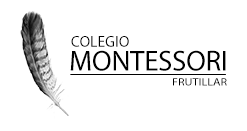 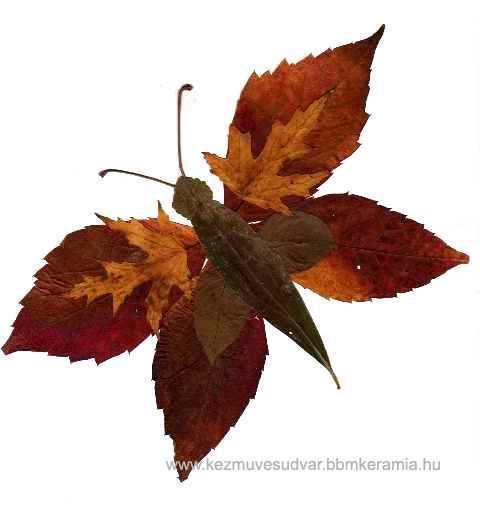 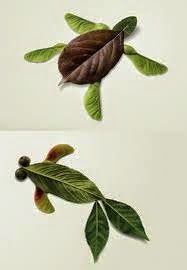 Ya podemos ver las primeras hojas del otoño caer, aprovechemos este maravilloso momento de la naturaleza para invitar a los niños a crear.Invita al niño a caminar para recolectar las hojas y ramas que están en el suelo. También necesitarán  pegamento (cola fría) y hojas blancas. Luego tomen los materiales y pongan a volar toda su imaginación para crear lo que se les  ocurra con las hojas y ramas que han  recolectado ¡Estas son algunas ideas aunque sé que a ustedes  se te ocurrirán más!